Once complete submit this event request form to the Engagement Team co-chair:Valerie Messineo vmessine@pbcgov.org To allow the team ample time to support your event, please provide requests 2-3 months prior to the requested event date.The Engagement Team will respond to your request within 72 hours of receipt. If you do not receive a response within that time, please send a follow-up email to ensure the request was received.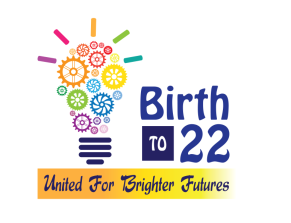 Engagement TeamRequest FormAction Team/Workgroup making the request:What Action Area will this event support?Today’s date:Type of event being requested:What is the purpose of the event/ what are you hoping to accomplish:Which of your logic model goals/ progress report priorities would this event support?What is Engagement Team’s role in this event?(select all that apply)   Create flyer   Schedule event   Manage participants via Eventbrite   Logistics & set up/breakdown   Facilitate event   Data analysisOther:     Create flyer   Schedule event   Manage participants via Eventbrite   Logistics & set up/breakdown   Facilitate event   Data analysisOther:     Create flyer   Schedule event   Manage participants via Eventbrite   Logistics & set up/breakdown   Facilitate event   Data analysisOther:  Location of the event:Preferred time of the event: (not including set-up/breakdown)Start time:End time:Target audience:(select all that apply)   Youth   Parents   Community members   Agencies   Birth to 22 teams   Youth   Parents   Community members   Agencies   Birth to 22 teamsTarget audience:(select all that apply)   Youth   Parents   Community members   Agencies   Birth to 22 teams   Youth   Parents   Community members   Agencies   Birth to 22 teamsTarget audience:(select all that apply)   Youth   Parents   Community members   Agencies   Birth to 22 teams   Youth   Parents   Community members   Agencies   Birth to 22 teamsTarget audience:(select all that apply)   Youth   Parents   Community members   Agencies   Birth to 22 teams   Youth   Parents   Community members   Agencies   Birth to 22 teamsTarget audience:(select all that apply)   Youth   Parents   Community members   Agencies   Birth to 22 teams   Youth   Parents   Community members   Agencies   Birth to 22 teamsTarget audience:(select all that apply)Other:  Other:  Other:  How many people are expected to attend this event?Estimated cost:                                            (please note at this time, the Engagement Team does provide funding for events)                                            (please note at this time, the Engagement Team does provide funding for events)                                            (please note at this time, the Engagement Team does provide funding for events)                                            (please note at this time, the Engagement Team does provide funding for events)Provide a timeline of dates:Any other information you would like to provide: